REGULAMIN KONKURSU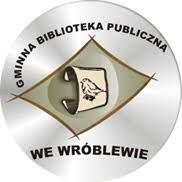 „NAJAKTYWNIEJSZY CZYTELNIK ROKU 2023”§ 1. Postanowienia ogólneOrganizatorem konkursu jest Gminna Biblioteka Publiczna we Wróblewie, adres: 98-285 Wróblew 15e-mail: bp.wroblew@pbp.sieradz.pl tel.: 43 8286601Celem konkursu jest:zachęcanie do korzystania z usług bibliotek publicznych,rozbudzanie zainteresowań czytelniczych i literackich,kształtowanie nawyku regularnego czytania,promowanie Gminy Wróblew.Czas trwania konkursu: od 1 stycznia 2023 r. do 31 grudnia 2023 r.Kategorie wiekowe uczestników:I kategoria – czytelnicy do 18 lat,II kategoria – czytelnicy od 18 do 45 lat,III kategoria – czytelnicy powyżej 45. roku życia.Decydujący jest wiek czytelnika w momencie zgłoszenia udziału w konkursie, czyli w momencie złożenia Karty Zgłoszenia w Bibliotece.Kryteria wyłaniania Zwycięzców:każdy uczestnik konkursu po podpisaniu Karty Zgłoszenia, otrzyma 1 punkt za każdy egzemplarz książki wypożyczony w czasie trwania konkursu tj. od 1 stycznia do 31 grudnia 2023 r., z uwzględnieniem zapisów zawartych w § 2 ust. 5;„Czytelnikiem Roku” w danej kategorii zostanie osoba, która w czasie trwania konkursu zgromadzi największą liczbę punktów (wypożyczeń na koncie czytelniczym);wyniki konkursu i tytuł „Czytelnika Roku” ogłoszone zostaną podczas uroczystości finałowej oraz na tronie internetowej Biblioteki.Nagrody specjalne:nagroda i tytuł „Najmłodszego czytelnika” przysługuje dziecku w wieku do 5 lat włącznie,   które zostanie zgłoszone   do udziału w konkursie zgodnie z warunkami zawartymi w § 2. Nagrodę i tytuł otrzyma najaktywniejszy rodzic czytający dziecku, który zdobył największą liczbę punktów;nagrodę i tytuł „Zaczytanego Seniora” otrzyma czytelnik Biblioteki powyżej 70. roku życia, który zdobył największą liczbę punktów.§ 2. Zasady uczestnictwa w konkursieKonkurs skierowany jest do czytelników Gminnej Biblioteki Publicznej we Wróblewie posiadających aktywne konto czytelnicze.Warunkiem uczestnictwa w konkursie jest:wypełnienie i podpisanie Karty Zgłoszenia (zał. nr 1) oraz wyrażenie zgody na przetwarzanie danych osobowych (zał. nr 1a). Kartę Zgłoszenia dla osoby niepełnoletniej podpisuje rodzic lub jej opiekun prawny (zał. nr 2), wyraża   także zgodę na przetwarzanie danych osobowych (zał. nr 2a). W przypadku nagrody specjalnej „Czytającego Rodzica” należy wypełnić zał. nr 2 i 2a;złożenie w czasie trwania konkursu Karty Zgłoszenia w Bibliotece;Karty Zgłoszenia dostępne są na stronie internetowej Organizatora i w Gminnej Biblioteki Publicznej we Wróblewie.Punkty zbierane są od dnia złożenia Karty Zgłoszenia w Bibliotece i zliczane na koncie czytelniczym.Prawo do nagrody mają wyłącznie uczestnicy konkursu, którzy złożą kompletną Kartę Zgłoszenia w terminie i w sposób określony w § 2.§ 3. Zasady przyznawania nagród„Czytelnika Roku” wyłoni Komisja konkursowa powołana przez Organizatora konkursu.Na podstawie ustalonych w § 1 pkt. 5 oraz pkt. 6 kryteriów przyznana zostanie nagroda główna dla I, II, III kategorii wiekowej, wyróżnienia w każdej kategorii wiekowej oraz nagrody specjalne wraz z tytułem „Czytającego Rodzica” i „Zaczytanego Seniora”.Ogłoszenie wyników konkursu i wręczenie nagród nastąpi w czasie imprezy finałowej.Zdobywcy największej liczby punktów (wypożyczeni) otrzymają zaproszenie na imprezę finałową.Laureaci głównych nagród, wyróżnień oraz nagród specjalnych otrzymają nagrody rzeczowe.Od decyzji Komisji konkursowej nie przysługuje odwołanie.§ 4. Przetwarzanie danychAdministratorem	danych	osobowych	przetwarzanych	na	potrzeby	konkursu„Najaktywniejszy Czytelnik Roku 2023” jest Gminna Biblioteka Publiczna we Wróblewie, 98-285 Wróblew 15.Dane osobowe przetwarzane będą w celu:przeprowadzenia i realizacji konkursu, na podstawie zgody, o której mowa w art. 6 ust. 1 lit. a Rozporządzenia Parlamentu Europejskiego i Rady (UE) 2016/679 z dnia 27 kwietnia 2016 r. w sprawie ochrony osób fizycznych w związku zprzetwarzaniem danych osobowych i w sprawie swobodnego przepływu takich danych oraz uchylenia dyrektywy 95/46/WE (ogólne rozporządzenie o ochronie danych) zwane dalej „RODO”;rozliczenia konkursu – w przypadku otrzymania nagrody, na podstawie art. 6 ust. 1 lit. c RODO;prawnie uzasadnionego interesu dotyczącego udzielenia odpowiedzi na zapytania lub ewentualne roszczenia, na podstawie art. 6 ust. 1 lit. f RODO.Dane osobowe uczestników konkursu będą przekazane Członkom Komisji konkursowej powołanej przez Bibliotekę. Dane osobowe Zwycięzców konkursu, a w przypadku wyrażenia odrębnej zgody – także ich wizerunek, mogą być przekazywane, a następnie publikowane na:stronie internetowej Organizatora,profilu Organizatora na portalu społecznościowym Facebook;Dane osobowe będą przetwarzane nie dłużej niż to będzie niezbędne do należytego przeprowadzenia i realizacji konkursu, jego rozliczenia, udzielenia odpowiedzi na ewentualne zapytania oraz przez   okres,   przez    który przechowujemy dane zawarte w dokumentacji konkursowej w celach archiwalnych.Uczestnicy konkursu oraz ich rodzice i opiekunowie posiadają prawo:do cofnięcia zgody w dowolnym momencie bez wpływu na zgodność z prawem przetwarzania, którego dokonano na podstawie zgody przed jej cofnięciem; wycofanie zgody oznacza wycofanie udziału w konkursie i możliwe jest przez przesłanie w wiadomości e-mail na adres: bp.wroblew@pbp.sieradz.pl lub złożenie rezygnacji przez jej przesłanie na adres wskazany w ust. 1 albo złożenie osobiście w siedzibie Biblioteki;do żądania od Biblioteki dostępu do swoich danych / danych dziecka oraz prawo ich sprostowania, usunięcia lub ograniczenia przetwarzania, prawo wniesienia sprzeciwu wobec ich przetwarzania oraz prawo do przenoszenia danych;do wniesienia skargi do Prezesa Urzędu Ochrony Danych ul. Stawki 2, 00-193 Warszawa, w przypadku uznania, że przetwarzanie danych osobowych i/lub danych dziecka narusza przepisy RODO.Podanie danych osobowych jest warunkiem niezbędnym do wzięcia udziału w konkursie, konsekwencją niepodania danych osobowych będzie brak możliwości udziału w konkursie. Wyrażenie zgody uczestnika / opiekuna prawnego uczestnika na rozpowszechnianie wizerunku, który będzie utrwalony podczas gali finałowej, jest dobrowolne i nie jest warunkiem niezbędnym do wzięcia udziału w konkursie, a konsekwencją jej niewyrażenia będzie brak możliwości zamieszczenia wizerunku Zwycięzcy przez Organizatora na stronie internetowej i profilu społecznościowym.Zakres przetwarzanych danych osobowych w konkursie obejmuje:dane uczestników będące kategorią danych zwykłych, w zakresie: imię i nazwisko,data urodzenia, numer karty bibliotecznej, adres poczty elektronicznej, numer telefonu, podpis;dane opiekunów prawnych niepełnoletniego uczestnika będące kategorią danych zwykłych, w zakresie: imię i nazwisko, adres poczty elektronicznej, numer telefonu, podpis.Biblioteka nie zamierza przetwarzać danych w innych celach niż wskazane w § 4 ust. 2 Regulaminu.§ 5. Postanowienia końcoweZgłoszenie udziału w konkursie jest jednoznaczne z pełną akceptacją niniejszego Regulaminu.Dodatkowych informacji na temat konkursu udzielają pracownicy Gminnej Biblioteki Publicznej we Wróblewie (bp.wroblew@pbp.sieradz.pl).Załącznik nr 1KARTA ZGŁOSZENIA UDZIAŁU W KONKURSIE„NAJAKTYWNIEJSZY CZYTELNIK ROKU 2024”NALEŻY WYPEŁNIĆ DRUKOWANYMI LITERAMIDane uczestnika konkursu:Imię i nazwisko:…..………………………………………………………………………………..... Data urodzenia (dd-mm-rok):Numer karty bibliotecznej .................…………………….....Dane do kontaktu*:adres e-mail: ………………………………………………………………………numer telefonu: …………………………………………………………………...* Podanie jednej w wymienionych wyżej danych do kontaktu jest niezbędne ze względu na konieczność powiadomienia o terminie i miejscu imprezy finałowej lub uzyskania adresu, na który zostanie przesłane zaproszenie.Oświadczam, że zapoznałem/-am się z Regulaminem konkursu   „Najaktywniejszy Czytelnik Roku 2024” i akceptuję jego warunki.………………………………………	…………………………………………miejscowość, data złożenia	czytelny podpis uczestnika konkursuZałącznik nr 1aZgoda uczestnika konkursu „Najaktywniejszy Czytelnik Roku 2024” na przetwarzanie danych osobowychWyrażam zgodę na przetwarzanie moich danych osobowych przez Gminną Bibliotekę Publiczną we Wróblewie, Wróblew 15 w zakresie niezbędnym do przeprowadzenia konkursu „Najaktywniejszy Czytelnik Roku 2024”. Zostałem/-am poinformowany/-a, iż moje dane osobowe będą przekazane członkom Komisji konkursowej i przetwarzane wyłącznie w celu wyłonienia Zwycięzców konkursu oraz w celu publikacji wyników konkursu na stronie internetowej Organizatora, jego profilu na portalu społecznościowym Facebook.Jednocześnie oświadczam, że jestem świadomy/-a dobrowolności podania danych oraz że zostałem poinformowany/-a o przysługujących mi prawach: żądania od Biblioteki dostępu do swoich danych, ich sprostowania, usunięcia lub ograniczenia przetwarzania danych; wniesienia sprzeciwu wobec ich przetwarzania oraz do przenoszenia swoich danych; wniesienia skargi do Prezesa Urzędu Ochrony Danych Osobowych sprawującego kontrolę nad przestrzeganiem przepisów o ochronie danych osobowych oraz prawie do cofnięcia zgody w dowolnym momencie i konsekwencjach takiego działania.………………………………………		…………..…………………………………… miejscowość, data złożenia	czytelny podpis uczestnika konkursuZałącznik nr 1bZgoda na publikację (rozpowszechnianie) wizerunku uczestnika konkursu „Najaktywniejszy Czytelnik Roku 2024”*Wyrażam zgodę na utrwalenie i rozpowszechnianie poprzez zamieszczenie mojego wizerunku (zdjęcia z rozdania nagród) w celach dokumentacyjnych oraz promocyjnych na: stronie Organizatora konkursu„Najaktywniejszy Czytelnik Roku 2024”, profilu Organizatora na portalu Facebook– w celach dokumentacyjnych i promocyjnych związanych z konkursem.Zostałem/-am poinformowany/-a, że każdorazowo, w związku z publikacją danych osobowych na portalu społecznościowym Facebook, następuje przekazanie danych osobowych do Państwa trzeciego tj. USA i odbiorcą danych osobowych jest spółka Facebook Inc., która przystąpiła do Porozumienia w sprawie Tarczy Prywatności Unii Europejskiej z Departamentem Handlu USA w zakresie pozyskiwania i przetwarzania danych osobowych od reklamodawców, klientów czy partnerów biznesowych w Unii Europejskiej.Jednocześnie oświadczam, iż niniejszej zgody na utrwalenie i publikację mojego wizerunku udzielam nieodpłatnie.Ponadto oświadczam, że jestem świadomy/-a dobrowolności podania danych oraz że zostałem/- am poinformowany/-a o przysługujących mi prawach: żądania od Biblioteki dostępu do swoich danych, ich sprostowania, usunięcia lub ograniczenia ich przetwarzania; wniesienia sprzeciwu wobec ich przetwarzania oraz do przenoszenia swoich danych; wniesienia skargi do Prezesa Urzędu Ochrony Danych Osobowych oraz prawie do cofnięcia zgody w dowolnym momencie i konsekwencjach takiego działania.………………………………………	…………..……………………………………miejscowość, data złożenia	czytelny podpis uczestnika konkursu* Wypełnienie i podpisanie „Zgody na publikację (rozpowszechnianie) wizerunku uczestnika konkursu” nie jest warunkiem koniecznym do zgłoszenia się do konkursu.Załącznik nr 2KARTA ZGŁOSZENIADLA OSÓB NIEPEŁNOLETNICHUDZIAŁU W KONKURSIE„NAJAKTYWNIEJSZY CZYTELNIK ROKU 2024”NALEŻY WYPEŁNIĆ DRUKOWANYMI LITERAMIWyrażam zgodę na udział……………………………………………………………………..(imię i nazwisko uczestnika konkursu)w konkursie „Najaktywniejszy Czytelnik Roku 2024” organizowanym przez Gminną Bibliotekę Publiczną we Wróblewie.Dane uczestnika konkursu:Imię i nazwisko: ……………………………………………………………………………….Data urodzenia (dd-mm-rok):Numer karty bibliotecznej: ……………………………………………Dane opiekuna prawnego do kontaktu:Imię i nazwisko opiekuna prawnego: ……………………………….………………................Dane do kontaktu*:adres e-mail: ………………………………………………………………………numer telefonu: …………………………………………………………………...* Podanie jednej w wymienionych wyżej danych do kontaktu jest niezbędne ze względu na konieczność powiadomienia o terminie i miejscu gali finałowej lub uzyskania adresu, na który zostanie przesłane zaproszenie.Oświadczam, że zapoznałem/-am się z Regulaminem konkursu „Najaktywniejszy Czytelnik Roku  2024” i akceptuję jego warunki.………………………………………	….….…...……….……………………..miejscowość, data złożenia	czytelny podpisopiekuna prawnego uczestnika konkursuZałącznik nr 2aZgoda opiekuna prawnego uczestnikakonkursu „Najaktywniejszy Czytelnik Roku 2024” na przetwarzanie danych osobowychWyrażam zgodę na przetwarzanie moich i mojego dziecka danych osobowych przez Gminną Bibliotekę Publiczną we Wróblewie, Wróblew 15 w zakresie niezbędnym do przeprowadzenia konkursu„Najaktywniejszy Czytelnik Roku 2024”. Zostałem/-am poinformowany/-a, iż moje dane osobowe będą przekazane członkom Komisji konkursowej i przetwarzane wyłącznie w celu wyłonienia Zwycięzców konkursu oraz w celu publikacji wyników konkursu na stronie internetowej Organizatora, jego profilu na portalu społecznościowym Facebook.Jednocześnie oświadczam, że jestem świadomy/-a dobrowolności podania danych oraz że zostałem poinformowany/-a o przysługujących mi prawach: żądania od Biblioteki dostępu do swoich danych, ich sprostowania, usunięcia lub ograniczenia przetwarzania danych; wniesienia sprzeciwu wobec ich przetwarzania oraz do przenoszenia swoich danych; wniesienia skargi do Prezesa Urzędu Ochrony Danych Osobowych sprawującego kontrolę nad przestrzeganiem przepisów o ochronie danych osobowych oraz prawie do cofnięcia zgody w dowolnym momencie i konsekwencjach takiego działania.………………………………………	...…………................………………………………miejscowość, data złożenia	czytelny podpis opiekuna prawnego uczestnika konkursuZałącznik nr 2bZgoda opiekuna prawnegona publikację wizerunku uczestnika konkursu „Najaktywniejszy Czytelnik Roku 2024”*Wyrażam zgodę na utrwalenie i rozpowszechnianie poprzez zamieszczenie wizerunku mojego dziecka (zdjęcia z rozdania nagród) w celach dokumentacyjnych oraz promocyjnych na: stronie Organizatora konkursu „Najaktywniejszy Czytelnik Roku 2024”, profilu Organizatora na portalu Facebook– w celach dokumentacyjnych i promocyjnych związanych z konkursem.Zostałem/-am poinformowany/-a, że każdorazowo, w związku z publikacją danych osobowych na portalu społecznościowym Facebook, następuje przekazanie danych osobowych do Państwa trzeciego tj. USA i odbiorcą danych osobowych jest spółka Facebook Inc., która przystąpiła do Porozumienia w sprawie Tarczy Prywatności Unii Europejskiej z Departamentem Handlu USA w zakresie pozyskiwania i przetwarzania danych osobowych od reklamodawców, klientów czy partnerów biznesowych w Unii Europejskiej.Jednocześnie oświadczam, iż niniejszej zgody na utrwalenie i publikację wizerunku mojego dziecka udzielam nieodpłatnie.Ponadto oświadczam, że jestem świadomy/-a dobrowolności podania danych oraz że zostałem/-am poinformowany/-a o przysługujących mi prawach: żądania od Biblioteki dostępu do swoich danych, ich sprostowania, usunięcia lub ograniczenia ich przetwarzania; wniesienia sprzeciwu wobec ich przetwarzania oraz do przenoszenia swoich danych; wniesienia skargi do Prezesa Urzędu Ochrony Danych Osobowych oraz prawie do cofnięcia zgody w dowolnym momencie i konsekwencjach takiego działania.………………………………………	...…………................………………………………miejscowość, data złożenia	czytelny podpis opiekuna prawnego uczestnika konkursu* Wypełnienie i podpisanie „Zgody opiekuna prawnego na publikację (rozpowszechnianie) wizerunku uczestnika Konkursu nie jest warunkiem koniecznym do zgłoszenia się do konkursu.